

Programma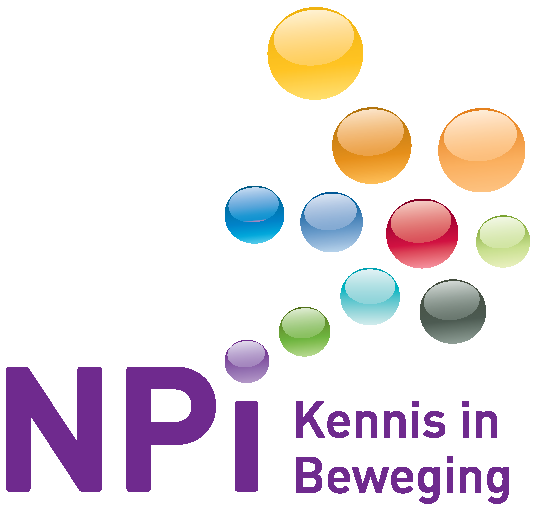 Cursus 'Inspanningsfysiologie en oefentherapie'
Hotel en Sportcentrum Papendal te Arnhem
Papendallaan 3, 6816 VD Arnhemnr. 1900051
Maandag 11 maart 2019E-learning module 'Inspanningsfysiologie en oefentherapie' (deel 1)
Ter voorbereiding op de eerste cursusdag doorloopt u de eerste e-learning-moduul.Deze bestaat uit:De beschrijving van de leerdoelen van de verschillende onderdelen van deze cursusdag;Leesopdrachten van de hoofdstukken uit het boek ‘Inspanningsfysiologie, oefentherapie en training’:Een aantal quizvragen om uw opgedane kennis te toetsen;Verwerkingsopdracht voor dag 1.09.00 uur	Ontvangst met koffie en thee09.30 uur	Opening en opzet van de cursusH.J. Bult MSc, sportfysiotherapeut/cursusleider09.45 uur	Toepassing en verwerking van onderdeel 1: belasting-belastbaarheid
(Hoofdstuk 2.1 en hoofdstuk 9)drs. G. van der Poel, inspanningsfysioloog/cursusleider en H.J. Bult MSc10.30 uur	Toepassing en verwerking van onderdeel 2: energiesystemen		(Hoofdstuk 2.2 t/m 2.7 en hoofdstuk 7)drs. G. van der Poel en H.J. Bult MSc11.15 uur	Koffie en thee11.30 uur	Toepassing en verwerking van onderdeel 3 ‘Algemene trainingsleer’		(Hoofdstuk 10 en hoofdstuk 11) 		drs. G. van der Poel en H.J. Bult MSc13.00 uur	Lunch14.00 uur	Toepassing en verwerking van onderdeel 4: trainen van uithoudingsvermogen (1)		(Hoofdstuk 4, 5, 12.4 t/m 12.5 en 14 en het artikel ‘De maximale hartfrequentie:		berekend of gemeten?)		drs. G. van der Poel en H.J. Bult MSc15.00 uur	Thee en koffie15.15 uur	Toepassing en verwerking van onderdeel 4: trainen van uithoudingsvermogen (2)		(Hoofdstuk 4, 5, 12.4 t/m 12.5 en 14 en het artikel ‘De maximale hartfrequentie:		berekend of gemeten?)		drs. G. van der Poel en H.J. Bult MSc16.15 uur	Verwerkingsopdracht dag 1 - aerobe trainingsprogramma 		drs. G. van der Poel en H.J. Bult MSc17.00 uur	Sluiting		Wijzigingen voorbehouden

ProgrammaCursus 'Inspanningsfysiologie en oefentherapie'
Hotel en Sportcentrum Papendal te Arnhem
Papendallaan 3, 6816 VD Arnhemnr. 1900051Maandag 25 maart 2019E-learning module 'Inspanningsfysiologie en oefentherapie' (deel 2)
Ter voorbereiding op de tweede cursusdag doorloopt u de tweede e-learning-moduul.Deze bestaat uit:De beschrijving van de leerdoelen van de verschillende onderdelen van deze cursusdag;Leesopdrachten van de hoofdstukken uit het boek ‘Inspanningsfysiologie, oefentherapie en training’:Een aantal quizvragen om uw opgedane kennis te toetsen;Verwerkingsopdracht voor dag 2.09.00 uur	Ontvangst met koffie en thee09.30 uur	Opening en vragenH.J. Bult MSc, sportfysiotherapeut/cursusleider09.45 uur	Toepassing en verwerking van onderdeel 1: inspanningsfysiologie - kracht
(Hoofdstuk 3 en hoofdstuk 10)drs. G. van der Poel, inspanningsfysioloog/cursusleider en H.J. Bult MSc10.45 uur	Intermezzo: trainen van uithoudingsvermogen en kracht bij ouderen en jeugd (hoofdstuk 15)drs. G. van der Poel11.15 uur	Koffie en thee11.30 uur	Toepassing en verwerking van onderdeel 2: trainingsleer - kracht		(Hoofdstuk 12.1 t/m 12.3.3)		drs. G. van der Poel en H.J. Bult MSc13.00 uur	Lunch14.00 uur	Toepassing en verwerking van onderdeel 2: trainingsleer - kracht		(Hoofdstuk 12.1 t/m 12.3.3)		drs. G. van der Poel en H.J. Bult MSc15.00 uur	Thee en koffie15.15 uur	Meten en testen: evaluatie van trainingsprogramma’s 		(Hoofdstuk 13)		drs. G. van der Poel en H.J. Bult MSc16.15 uur	Verwerkingsopdracht dag 2 - krachttrainingsprogramma 		drs. G. van der Poel en H.J. Bult MSc17.00 uur	Sluiting		Wijzigingen voorbehouden
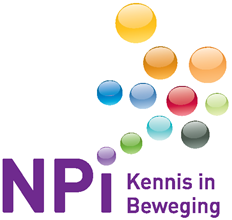 ProgrammaCursus 'Inspanningsfysiologie en oefentherapie'
Hotel en Sportcentrum Papendal te Arnhem
Papendallaan 3, 6816 VD Arnhemnr. 1900051Maandag 6 mei 2019E-learning module 'Inspanningsfysiologie en oefentherapie' (deel 3)
Voorbereiding op de derde cursusdag:Uitvoering en evaluatie van de 2 trainingsprogramma’s;Voorbereiding van een korte PPT-presentatie van maximaal 5-10 minuten waarin u verslag doet van het uitgevoerde trainingsprogramma (uithoudingsvermogen of kracht)12.30 uur	Ontvangst met koffie en thee13.00 uur	Toelichting werkwijze presentaties (in 2 groepen)		drs. G. van der Poel en H.J. Bult MSc13.05 uur	Presentatie-ronde 1 (in 2 groepen)		drs. G. van der Poel en H.J. Bult MSc14.45 uur	Koffie en thee15.00 uur	Presentatie-ronde 2 (in 2 groepen)		drs. G. van der Poel en H.J. Bult MSc16.30 uur	Evaluatie van de geboekte trainingsresultaten		drs. G. van der Poel en H.J. Bult MSc17.00 uur	Sluiting		Wijzigingen voorbehouden